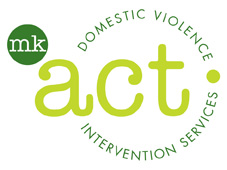 MK-ACT Information Sharing Request Please complete details below and return to info@MK-ACT.org Agency Details  Agency Details  Agency Details  NameAgency Contact DetailsSubject of Information Share RequestSubject of Information Share RequestSubject of Information Share RequestName/sDate of Birth AddressSubject Consent to Share Information                   Subject Consent to Share Information                   Information Requested Information required by: (date)MK-ACT Response (internal use)MK-ACT Response (internal use)MK-ACT Response (internal use)Information Shared / Not sharedReason DatePrepared by Agreed by 